								Załącznik nr 6 do SWZWykonawca:………………………………………………………………………………(pełna nazwa/firma, adres, w zależności od podmiotu: NIP/PESEL.KRS/CEiDG)Oświadczenie Wykonawcyw zakresie serwisu oferowanego sprzętuskładane na potrzeby postępowania o udzielenie zamówienia publicznego pn.: „Zakup wraz z dostarczeniem sprzętu i oprogramowania informatycznego dla potrzeb jednostek Policji garnizonu mazowieckiego.Nr postępowania 50 /22DOTYCZY ZADANIA NR 1, 2, 3Przedmiot zamówienia realizowany w ramach projektu p.n.: „Skuteczni w działaniu – współpraca służb w sytuacjach zagrożenia infrastruktury krytycznej”  - „Projekt współfinansowany przez Unię Europejską ze środków Programu Krajowego Funduszu Bezpieczeństwa Wewnętrznego”.Oświadczam(y), że serwis oferowanego sprzętu będzie realizowany przez Autoryzowanego Partnera Serwisowego Producenta lub bezpośrednio przez Producenta. UWAGA !!!Oświadczenie Wykonawca składa wraz z ofertą. Informacja dla Wykonawcy:Oświadczenie musi być opatrzone przez osobę lub osoby uprawnione do reprezentowania firmy kwalifikowanym podpisem elektronicznym, podpisem zaufanym lub elektronicznym podpisem osobistym i przekazany zamawiającemu wraz 
z dokumentem (ami) potwierdzającymi prawo do reprezentacji Wykonawcy przez osobę podpisującą ofertę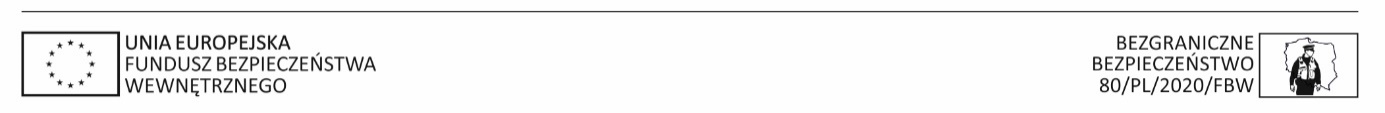 